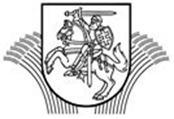 LIETUVOS RESPUBLIKOS ŽEMĖS ŪKIO MINISTRASĮSAKYMASDĖL ŽEMĖS ŪKIO MINISTRO 2000 M. GRUODŽIO 28 D. ĮSAKYMO NR. 375 „DĖL EKOLOGINIO ŽEMĖS ŪKIO TAISYKLIŲ PATVIRTINIMO“ PAKEITIMO2019 m.  spalio 28 d. Nr. 3D-591VilniusP a k e i č i u  Ekologinio žemės ūkio taisykles, patvirtintas Lietuvos Respublikos žemės ūkio ministro 2000 m. gruodžio 28 d. įsakymu Nr. 375 „Dėl Ekologinio žemės ūkio taisyklių patvirtinimo“:1. Pakeičiu 40 punktą ir jį išdėstau taip:„40. Visuose sertifikuotuose plotuose, kuriuose auginami pasėliai (išskyrus plotus, kuriuose auginami sodai, uogynai, vaistažolės ir pievos), ūkio subjektai privalo tręšdami sertifikuojamus laukus tirštuoju mėšlu, pusiau skystuoju mėšlu, skystuoju mėšlu arba srutomis, rengti tręšimo planą (kuriems tai privaloma atlikti pagal Mėšlo ir srutų tvarkymo aplinkosaugos reikalavimų aprašo reikalavimus) bei jo laikytis.“2. Pripažįstu netekusiais  galios 401 ir 402 punktus.Žemės ūkio ministras 								 Andrius Palionis